SupplementsSupplementary Figure S1: Flowchart of the study populationSupplementary Table S1: Hippocampal subfields descriptionSupplementary Figure S2: Hippocampal subfields map legendSupplementary Table : Characteristics of excluded vs. included participantsSupplementary Table : Results, prevalent depressive symptomsSupplementary Figure S3: Hippocampal map, prevalent depressive symptomsSupplementary Table : Results, prevalent clinically relevant depressive symptomsSupplementary Table : Results, course of prevalent depressionSupplementary Table : Results, incident clinically relevant depressive symptomsSupplementary Table : Results, course of incident depressionSupplementary Table : Sensitivity analysis, prevalent depressive symptomsSupplementary Table : Sensitivity analysis, prevalent clinically relevant depressive symptoms Supplementary Table : Sensitivity analysis, chronic depressive symptomsSupplementary Figure S1| Flowchart of the study population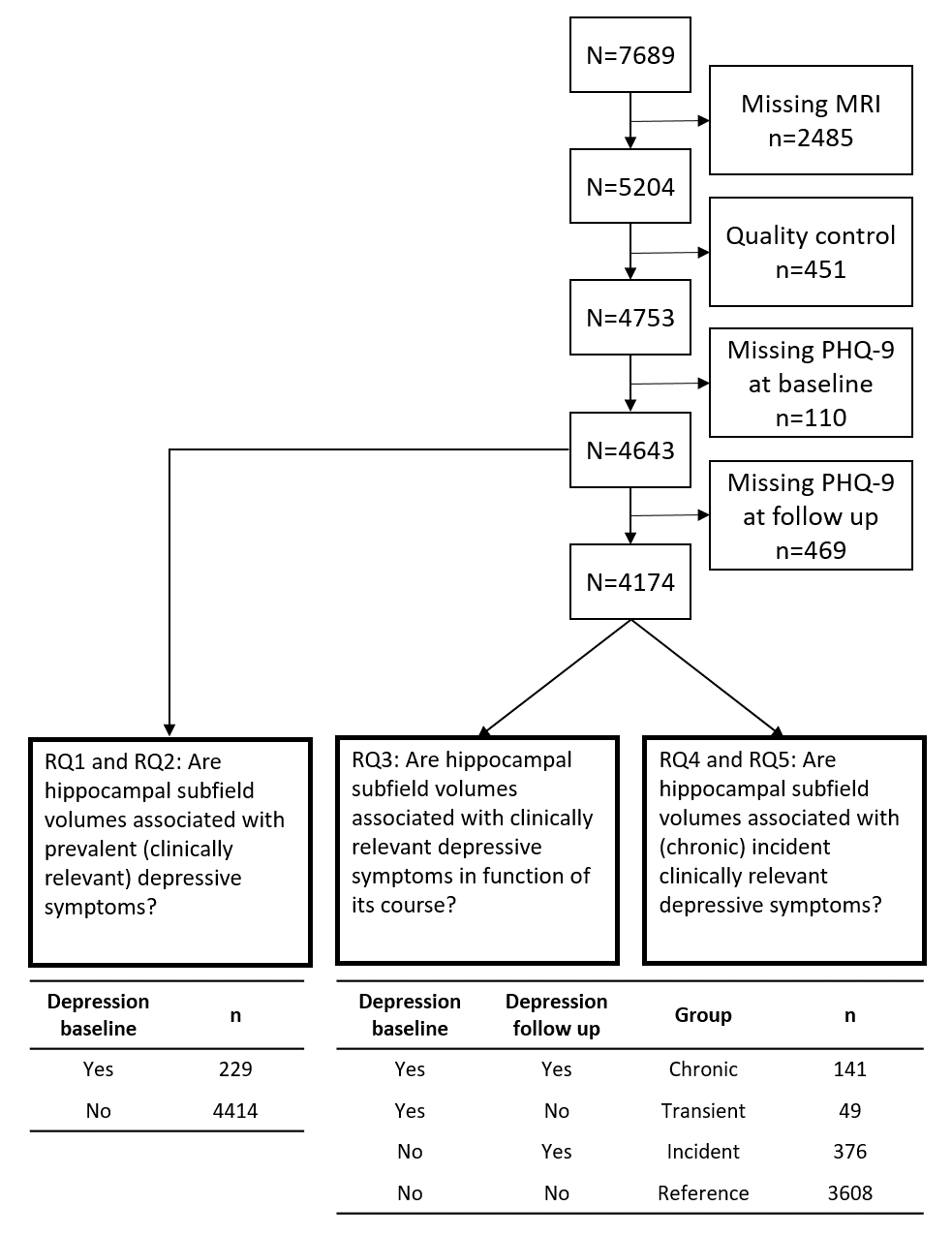 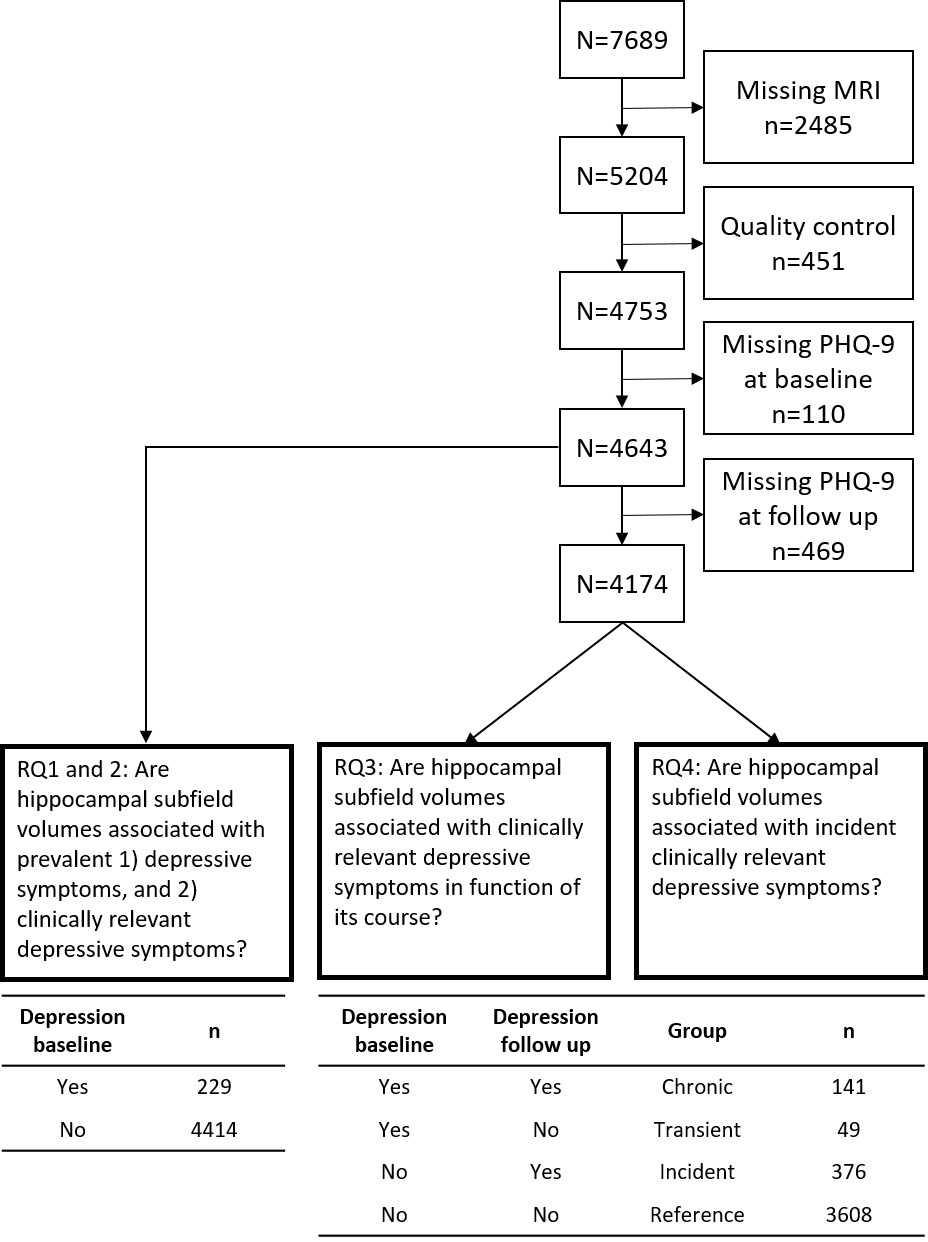 From the initial 7685 participants, baseline magnetic resonance imaging (MRI) data were available from n=5,204 participants. Quality control was then applied to the MRI data through the exclusion of outliers based on Euler Numbers, following guidelines 1. Further, we excluded individuals with missing PHQ-9 data at baseline, resulting in a cross sectional study population of n=4643.With this sample we answered the research questions (RQ) 1 and 2 We then excluded participants with missing follow up data, resulting in a longitudinal sample of n=4174 participants. This sample is then divided by clinically relevant depressive symptoms at baseline and follow up to answer RQ3 and 4. Chronic depression contains those with depression at baseline and follow up, transient depression contains those with depression at baseline but not at follow up. Incident depression contains participants with no depression at baseline but at least one episode during follow up. The reference group contains participants with no depression at baseline nor at follow up. Subsequently, missing data among the covariates was excluded. Hence, Model 2 uses 76 less cases than Model 1 due to missing data in: education level (n=47), history of cardiovascular diseases (n=42), smoking and alcohol intake (n=25), cholesterol ratio (n=3), and waist circumference (n=2).    Overall, during 18,328 person-years of follow-up, 517 (2.8%) participants developed clinically relevant depressive symptoms during follow-up. Data was available among 88.0% (year 1), 79.6% (year 2), 74.0% (year 3), 65.4% (year 4), 57.9% (year 5), 35.8% (year 6), and 19.1% (year 7) of the participants. It is important to note that the lower percentages after the fifth year are a result of the ongoing annual follow-up from year 6 onwards.Supplementary Table S1 | Hippocampal subfields descriptionTable shows the abbreviation and complete name, as well as the mean volume (mm3) ± standard deviation (SD) for total hippocampal volume and each hippocampal subfield of the cross sectional sample.Supplementary Figure S2| Hippocampal subfields map legend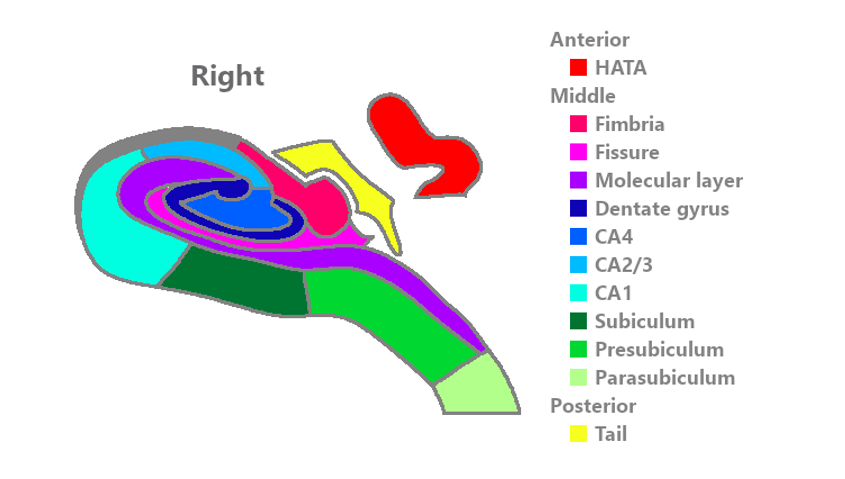 Figure shows a schematic representation of the right hippocampus in a coronal section. Hippocampal subfields are represented in different colors. Notice than the subfield HATA is transposed from an anterior coronal section, while Tail is transposed from a posterior coronal section. Abbreviations: HATA, Hippocampus-amygdala-transition-area; CA, Cornu Ammonis. Supplementary Table | Characteristics of excluded vs. included participants Table shows the demographics and group comparison results between included and excluded participants. Data is presented as mean ± SD or percentage as appropriate. Participants not included in this study due to unavailable MRI (n=2485), low quality MRI (n=451), or missing baseline PHQ-9 data (n=110) were statistically significantly older, more often men, had a higher waist circumference, had lower education level, had a higher cardiovascular risk profile, and were more prone to take antidepressants than participants included in the analyses. Abbreviations: PHQ-9, patient health questionnaire; BMI, Body Mass Index; T2DM, Type 2 diabetes mellitus; CVD, cardiovascular disease. Bold shows p<0.05. α Study design is oversampled with individuals with type 2 diabetes for reasons of efficiency.Supplementary Table | Results, prevalent depressive symptoms (PHQ-9 score)Table shows the results for negative binomial regression on depressive symptoms load. Results are presented in rate ratio (RR) and confidence intervals (CI). Bold shows nominally significant (p<0.05); Star (*) indicate a significant result after multiple comparison correction (p<0.0039). Abbreviations; HATA, Hippocampus-amygdala-transition-area. Model 1 was, adjusted for brain total volume when analyzing hippocampal total volumes, or adjusted for left/right hippocampus total volume, when analyzing hippocampal subfields, MRI lag time, age and sex; Model 2 was additionally adjusted for potential confounders: T2DM status, education level, waist circumference, history of cardiovascular disease, cholesterol ratio, use of alcohol and smoking status. Supplementary Figure S3| Hippocampal map: Prevalent depressive symptoms (PHQ-9 score)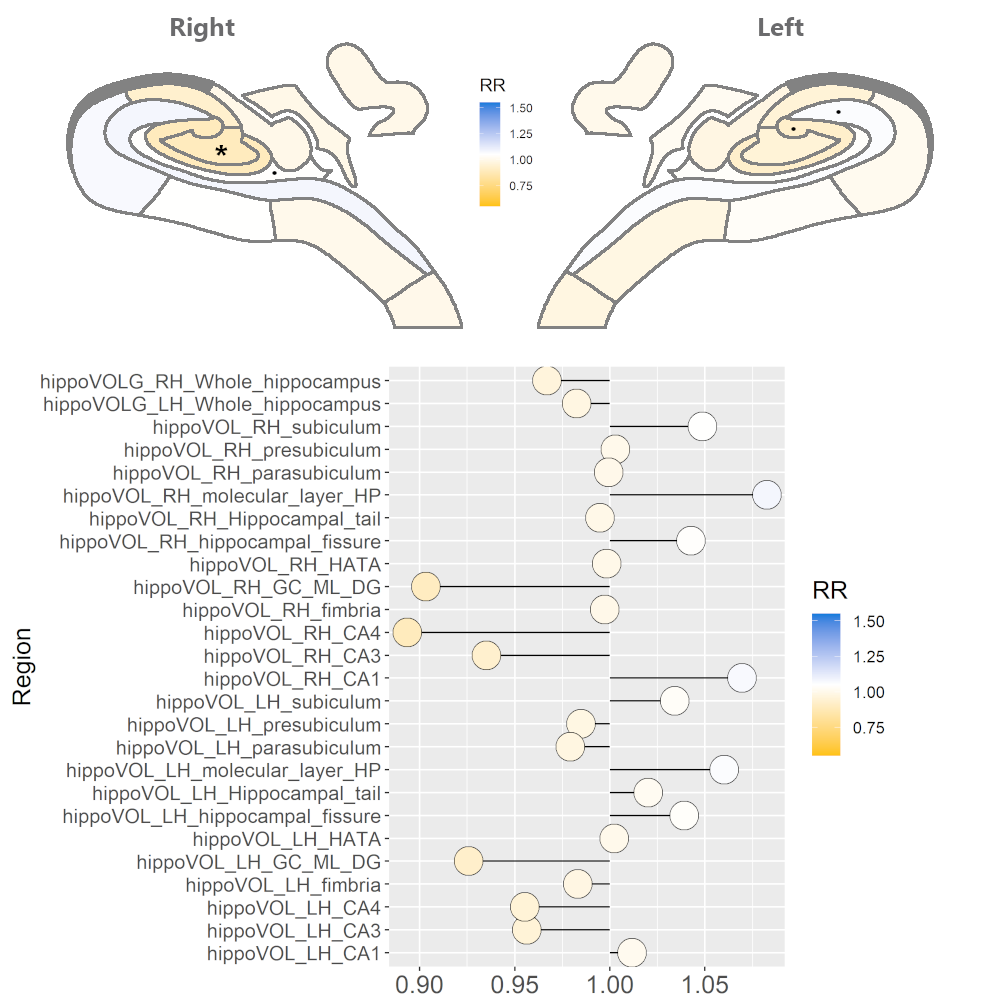 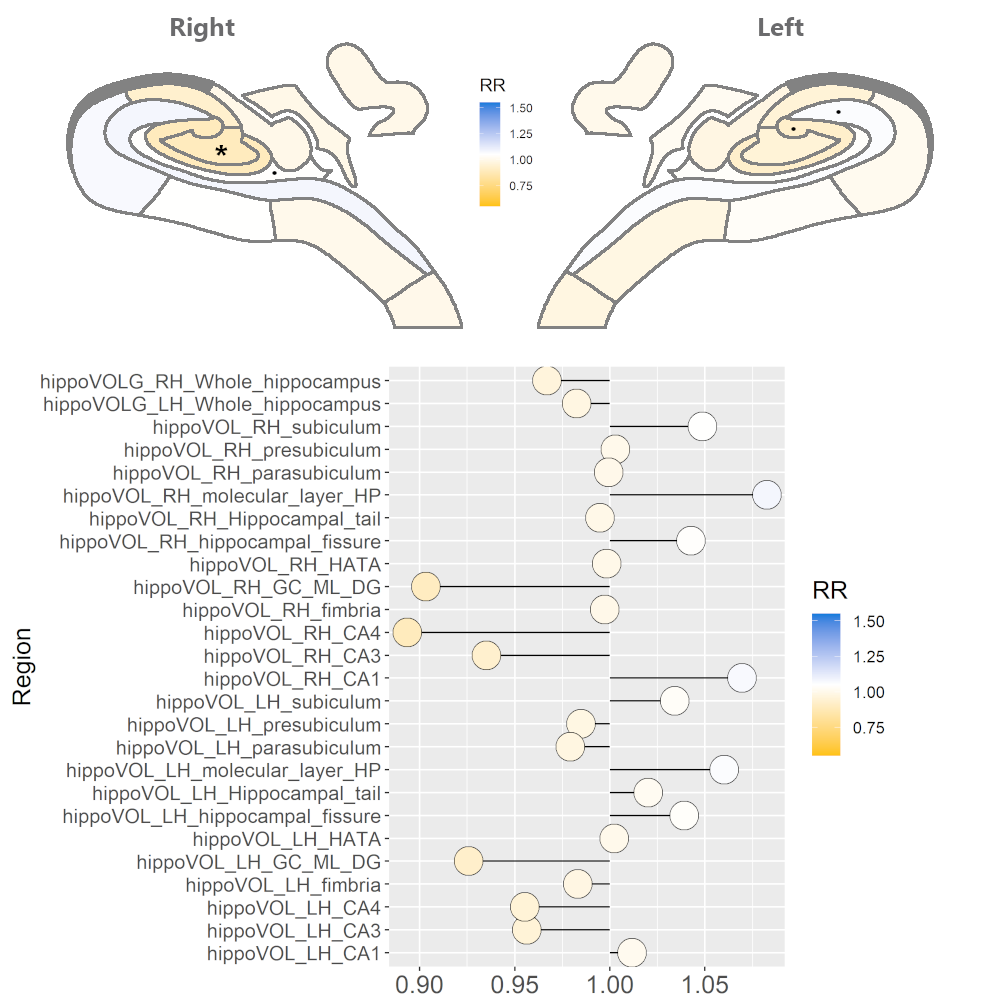 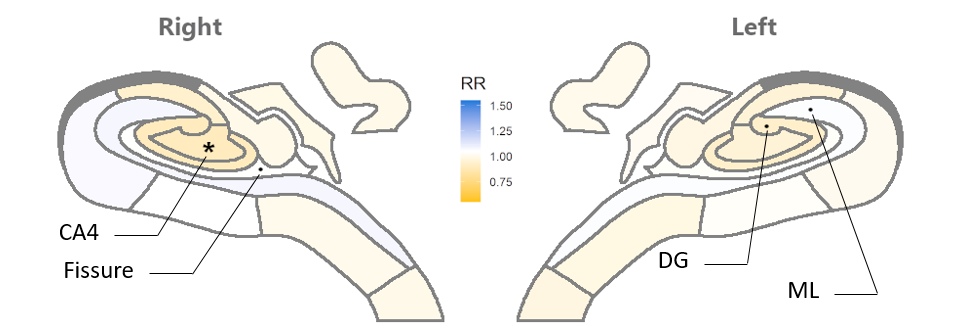 The hippocampal map shows the associations between hippocampal subfield volumes and prevalent depressive symptoms on a continuous scale after full adjustment (Model 2). Blue color represents a positive association: a higher volume is associated with higher rate ratio (RR) for depression, while yellow represent a negative association. Dots show the hippocampal subfields with associations of p<0.05, stars show the subfields that are significant after multiple comparison correction (p<0.0039). See Supplementary figure S2 for a hippocampal map legend. Abbreviations: CA, Cornu Ammonis; DG, Dentate gyrus; ML, Molecular layer. Supplementary Table | Results, prevalent clinically relevant depressive symptoms (PHQ-9≥10)Table shows the results for logistic regression on prevalent clinical depression. Results are presented in odds ratio (OR) and confidence intervals (CI). Bold shows nominally significant (p<0.05); Star (*) shows multiple comparison correction significant (p<0.0039). Abbreviations; HATA, Hippocampus-amygdala-transition-area. Model 1 was, adjusted for brain total volume when analyzing hippocampal total volumes, or adjusted for left/right hippocampus total volume, when analyzing hippocampal subfields, MRI lag time, age and sex; Model 2 was additionally adjusted for potential confounders: T2DM status, education level, waist circumference, history of cardiovascular disease, cholesterol ratio, use of alcohol and smoking status. Supplementary Table | Results, course of prevalent depression (chronic or transient)Table shows the results for multinomial logistic regression analysis on prevalent depression when it presents A) a transient course or B) a chronic course. Reference group: No depression at baseline nor at follow up (n=3608). Results are presented in odds ratios (OR) and confidence intervals (CI). Bold shows nominally significant (p<0.05); Star (*) shows multiple comparison correction significant (p<0.0039).  Abbreviations: LH/RH, Left/right hemisphere; HC, Hippocampus; CA, Cornu Ammonis; HATA, Hippocampus-amygdala-transition-area.Supplementary Table | Results, incident clinically relevant depressive symptomsTable shows the results of Cox regression analyses predicting risk of incident clinical depression. Results are presented in hazard ratios (HR) and confidence intervals (CI). Bold shows nominally significant (p<0.05); Star (*) shows multiple comparison correction significant (p<0.0039). Abbreviations: LH/RH, Left/right hemisphere; HC, Hippocampus; CA, Cornu Ammonis; Dentate gyrus, HATA, Hippocampus-amygdala-transition-area.Supplementary Table | Results, course of incident depression (chronic or transient)Table shows the results of Cox regression analyses predicting risk of incident clinical depression stratified by number of incident events as A) transient (only one incident event), and B) chronic (more than one incident events) clinically relevant depressive symptoms. Results are presented in hazard ratios (HR) and confidence intervals (CI). Bold shows nominally significant (p<0.05); Star (*) shows multiple comparison correction significant (p<0.0039). Abbreviations: LH/RH, Left/right hemisphere; HC, Hippocampus; CA, Cornu Ammonis; Dentate gyrus, HATA, Hippocampus-amygdala-transition-area.Supplementary Table | Sensitivity analysis, prevalent depressive symptoms (PHQ-9 score)Sensitivity analyses are performed over Model 2. First column shows main results of Model 2. Panel A) shows the results after the exclusion of participants with T2DM (in this case, there is no adjustment for T2DM; panel B) After additionally adjusting Model 2 for antidepressant medication; panel C) after excluding participants using antidepressant medication; and panel D) after excluding participants with a lifetime of major depressive disorder diagnosis.  Results are presented in rate ratio (RR) and confidence intervals (CI). Bold shows nominally significant (p<0.05); Star(*) shows multiple comparison correction significant (p<0.0039). Abbreviations: LH/RH, Left/right hemisphere; HC, Hippocampus; CA, Cornu Ammonis; HATA, Hippocampus-amygdala-transition-area.Supplementary Table | Sensitivity analysis, prevalent clinically relevant depressive symptoms (PHQ-9≥10)Sensitivity analyses are performed over Model 2. First column shows main results of Model 2. Panel A) shows the results after the exclusion of participants with T2DM (in this case, there is no adjustment for T2DM; panel B) After additionally adjusting Model 2 for antidepressant medication; panel C) after excluding participants using antidepressant medication; and panel D) after excluding participants with a lifetime of major depressive disorder diagnosis.  Results are presented in odds ratio (OR) and confidence intervals (CI). Bold shows nominally significant (p<0.05); Star(*) shows multiple comparison correction significant (p<0.0039). Abbreviations: LH/RH, Left/right hemisphere; HC, Hippocampus; CA, Cornu Ammonis; HATA, Hippocampus-amygdala-transition-area.Supplementary Table | Sensitivity analysis, chronic depressive symptomsSensitivity analyses are performed over Model 2. First column shows main results of Model 2. Panel A) shows the results after the exclusion of participants with T2DM (in this case, there is no adjustment for T2DM; panel B) After additionally adjusting Model 2 for antidepressant medication; panel C) after excluding participants using antidepressant medication; and panel D) after excluding participants with a lifetime of major depressive disorder diagnosis.  Results are presented in odds ratio (OR) and confidence intervals (CI). Bold shows nominally significant (p<0.05); Star(*) shows multiple comparison correction significant (p<0.0039). Abbreviations: LH/RH, Left/right hemisphere; HC, Hippocampus; CA, Cornu Ammonis; HATA, Hippocampus-amygdala-transition-area.References1.	Monereo-Sánchez J, de Jong JJ, Drenthen GS, et al. Quality control strategies for brain MRI segmentation and parcellation: Practical approaches and recommendations-insights from the Maastricht study. Neuroimage. 2021;237:118174.In text nameDescription (FreeSurfer name)Left volume mm3(mean ± SD)Right volume mm3(mean ± SD)Hippocampus total volumeTotal Hippocampal Volume (Whole_hippocampus)3414.18 ± 354.783436.48 ± 356.99TailHippocampal tail (Hippocampal_tail)533.86 ± 73.08509.64 ± 68.47SubiculumSubiculum (Subiculum)470.50 ± 53.94468.95 ± 52.34CA1Cornu Ammonis 1 (CA1)709.24 ± 86.80740.29 ± 91.22FissureHippocampal fissure (Hippocampal-fissure)77.85 ± 15.4484.93 ± 17.22PresubiculumPresubiculum (Presubiculum)307.61 ± 40.18290.93 ± 38.54ParasubiculumParasubiculum (Parasubiculum)61.63 ± 13.1261.19 ± 12.51Molecular layerMolecular layer of the hippocampus (Molecular_layer_HP)351.56 ± 49.56371.96 ± 49.80Dentate gyrusGranule cell and molecular cell layer of the dentate gyrus (GC_ML_DG)333.98 ± 40.38333.96 ± 40.84CA3Cornu Ammonis 2 and 3 (CA3)231.63 ± 39.10248.77 ± 39.84CA4Cornu Ammonis 4 (CA4)273.66 ± 30.90276.85 ± 32.03FimbriaFimbria (Fimbria)79.63 ± 23.6971.12 ± 23.18HATAHippocampus-amygdala-transition-area (HATA)60.87 ± 10.8862.83 ± 10.42CharacteristicExcludedn=3046Includedn=4643p valueAge 66 ± 860 ± 8.6p<0.001Sex (% female)46.451.8p<0.001BMI (Km/cm3)28 ± 526.4 ± 4.1p<0.001Waist (cm)98.8 ± 14.693 ± 12.6p<0.001Education(%  Low, Medium, High)41.3, 26.1, 32.630.4, 28.6, 40.9p<0.001Alcohol consumption(%  None, Low, High)21.2, 56.8, 2216.8, 59, 24.3p<0.001Smoking status(%  Never, Former, Current)32.9, 51.4, 15.740, 48.1, 12p<0.001Partner (% yes)80.685p<0.001T2DM (% yes)α34.618.1p<0.001Cardiovascular disease (% yes)26.111.2p<0.001Hypertension (% yes)64.447p<0.001Cholesterol ratio3.7 ± 1.23.6 ± 1.2p<0.001Cholesterol medication (% yes)43.425.5p<0.001Antidepressants (% yes)8.16.6p=0,015History of depression (% yes)33.530.1p=0,0018Model 1Model 2StructureRR(95%CI)p valueRR(95%CI)p valueLeft hemisphereLeft hemisphereLeft hemisphereLeft hemisphereLeft hemisphereLeft hemisphereLeft hemisphereLeft hemisphereTotal Hippocampus volume                        0.98(0.93;1.03)0.4270.98(0.94;1.03)0.477SubfieldsTail1.03(0.98;1.08)0.2881.02(0.97;1.07)0.441Subiculum1.03(0.97;1.10)0.3051.03(0.97;1.10)0.279Cornu Ammonis 1 (CA1)0.99(0.92;1.08)0.9011.01(0.93;1.09)0.779Fissure1.05(1.01;1.09)0.0131.04(1.00;1.08)0.054Presubiculum0.98(0.93;1.02)0.3090.98(0.94;1.03)0.526Parasubiculum0.97(0.94;1.01)0.1750.98(0.94;1.02)0.287Molecular layer1.11(1.05;1.17)p<0.001*1.06(1.01;1.12)0.029Dentate gyrus0.92(0.85;0.99)0.0210.93(0.86;1.00)0.040Cornu Ammonis 3 (CA3)0.94(0.90;0.98)0.0090.96(0.91;1.00)0.062Cornu Ammonis 4 (CA4)0.95(0.88;1.03)0.2210.96(0.88;1.04)0.261Fimbria0.98(0.94;1.02)0.3900.98(0.94;1.03)0.436HATA0.99(0.95;1.04)0.7561.00(0.96;1.05)0.917Right hemisphereRight hemisphereRight hemisphereRight hemisphereRight hemisphereRight hemisphereRight hemisphereRight hemisphereTotal Hippocampus volume0.97(0.92;1.02)0.2140.97(0.92;1.01)0.170SubfieldsTail0.99(0.94;1.04)0.6490.99(0.94;1.05)0.847subiculum1.03(0.97;1.10)0.3041.05(0.99;1.12)0.133Cornu Ammonis 1 (CA1)1.09(1.01;1.19)0.0401.07(0.98;1.16)0.120Fissure1.06(1.02;1.11)0.002*1.04(1.00;1.08)0.040Presubiculum0.99(0.95;1.04)0.7441.00(0.96;1.05)0.899Parasubiculum1.00(0.96;1.04)0.9551.00(0.96;1.04)0.976Molecular layer1.14(1.08;1.20)p<0.001*1.08(1.02;1.14)0.006Dentate gyrus0.89(0.83;0.96)0.002*0.90(0.84;0.97)0.005Cornu Ammonis 3 (CA3)0.91(0.87;0.96)p<0.001*0.94(0.89;0.98)0.007Cornu Ammonis 4 (CA4)0.89(0.83;0.96)0.002*0.89(0.83;0.96)0.002*Fimbria0.99(0.95;1.04)0.7991.00(0.96;1.04)0.898HATA0.99(0.95;1.04)0.8211.00(0.95;1.04)0.939Model 1Model 2StructureOR(95%CI)p valueOR(95%CI)p valueLeft hemisphereLeft hemisphereLeft hemisphereLeft hemisphereLeft hemisphereLeft hemisphereLeft hemisphereTotal Hippocampus volume                        0.97(0.79;1.17)0.7230.96(0.78;1.17)0.659SubfieldsTail1.25(1.02;1.53)0.0321.22(0.99;1.50)0.063Subiculum1.16(0.91;1.47)0.2361.18(0.92;1.52)0.187Cornu Ammonis 1 (CA1)0.92(0.67;1.28)0.6240.94(0.67;1.31)0.704Fissure1.23(1.06;1.42)0.0061.20(1.03;1.39)0.017Presubiculum0.90(0.74;1.09)0.2900.92(0.75;1.11)0.376Parasubiculum0.82(0.70;0.96)0.0120.82(0.70;0.96)0.014Molecular layer1.27(1.04;1.55)0.0181.17(0.95;1.44)0.146Dentate gyrus0.71(0.53;0.96)0.0250.74(0.54;1.00)0.048Cornu Ammonis 3 (CA3)0.86(0.71;1.03)0.1070.89(0.73;1.09)0.262Cornu Ammonis 4 (CA4)0.85(0.61;1.17)0.3210.87(0.63;1.22)0.425Fimbria0.90(0.76;1.07)0.2210.91(0.76;1.09)0.323HATA0.85(0.71;1.01)0.0680.86(0.72;1.03)0.110Right hemisphereRight hemisphereRight hemisphereRight hemisphereRight hemisphereRight hemisphereRight hemisphereTotal Hippocampus volume0.93(0.76;1.13)0.4550.90(0.74;1.10)0.318SubfieldsTail1.05(0.85;1.30)0.6461.04(0.83;1.29)0.751subiculum1.30(1.01;1.67)0.0391.38(1.07;1.78)0.014Cornu Ammonis 1 (CA1)1.31(0.93;1.85)0.1251.29(0.91;1.83)0.154Fissure1.32(1.13;1.53)p<0.001*1.26(1.08;1.48)0.003*Presubiculum0.91(0.76;1.10)0.3420.94(0.78;1.14)0.518Parasubiculum0.93(0.80;1.08)0.3530.93(0.79;1.09)0.357Molecular layer1.46(1.18;1.81)p<0.001*1.31(1.05;1.64)0.015Dentate gyrus0.69(0.51;0.92)0.0120.69(0.51;0.93)0.014Cornu Ammonis 3 (CA3)0.72(0.59;0.87)p<0.001*0.75(0.62;0.92)0.006Cornu Ammonis 4 (CA4)0.70(0.52;0.94)0.0190.68(0.50;0.92)0.013Fimbria0.93(0.79;1.10)0.3940.95(0.80;1.13)0.583HATA0.91(0.77;1.09)0.3210.91(0.75;1.09)0.287A. Transient courseA. Transient courseA. Transient courseA. Transient courseA. Transient courseA. Transient courseB. Chronic course B. Chronic course B. Chronic course B. Chronic course B. Chronic course B. Chronic course Model 1Model 2Model 1Model 2StructureOR(95%CI)P valueOR(95%CI)P valueOR(95%CI)P valueOR(95%CI)P valueLeft hemisphereLeft hemisphereLeft hemisphereLeft hemisphereLeft hemisphereLeft hemisphereLeft hemisphereLeft hemisphereLeft hemisphereLeft hemisphereLeft hemisphereLeft hemisphereLeft hemisphereLeft hemisphereTotal Hippocampus volume                        1.45(0.97;2.16)0.068 1.46(0.96;2.21)0.073 0.73(0.56;0.94)0.013 0.70(0.54;0.91)0.009 SubfieldsTail1.11(0.74;1.69)0.608 1.09(0.71;1.66)0.698 1.29(0.99;1.68)0.060 1.24(0.95;1.63)0.114 Subiculum0.95(0.58;1.56)0.849 0.92(0.55;1.55)0.759 1.10(0.80;1.51)0.562 1.17(0.84;1.61)0.354 Cornu Ammonis 1 (CA1)1.27(0.65;2.46)0.481 1.22(0.62;2.40)0.569 0.99(0.65;1.50)0.948 1.04(0.68;1.60)0.849 Fissure0.95(0.68;1.33)0.753 0.95(0.67;1.34)0.758 1.42(1.18;1.70)p<0.001*1.37(1.14;1.64)p<0.001*Presubiculum0.88(0.59;1.30)0.512 0.81(0.54;1.22)0.320 0.85(0.66;1.09)0.208 0.86(0.67;1.11)0.258 Parasubiculum0.94(0.68;1.28)0.680 0.90(0.65;1.25)0.518 0.73(0.59;0.90)0.003*0.74(0.60;0.91)0.005 Molecular layer0.83(0.53;1.31)0.429 0.76(0.47;1.23)0.271 1.45(1.13;1.85)0.003*1.34(1.04;1.74)0.026 Dentate gyrus0.86(0.47;1.56)0.612 0.91(0.49;1.70)0.774 0.74(0.50;1.08)0.120 0.75(0.51;1.12)0.159 Cornu Ammonis 3 (CA3)1.05(0.72;1.53)0.804 1.25(0.84;1.86)0.281 0.83(0.65;1.06)0.131 0.83(0.65;1.07)0.158 Cornu Ammonis 4 (CA4)0.89(0.47;1.72)0.735 0.97(0.49;1.89)0.921 0.99(0.65;1.50)0.953 1.02(0.67;1.58)0.914 Fimbria1.15(0.81;1.62)0.439 1.22(0.86;1.74)0.270 0.77(0.62;0.97)0.025 0.78(0.61;0.98)0.032 HATA0.91(0.64;1.30)0.605 0.90(0.62;1.30)0.560 0.81(0.64;1.02)0.071 0.81(0.64;1.04)0.093 Right hemisphereRight hemisphereRight hemisphereRight hemisphereRight hemisphereRight hemisphereRight hemisphereRight hemisphereRight hemisphereRight hemisphereRight hemisphereRight hemisphereRight hemisphereRight hemisphereTotal Hippocampus volume                        1.26(0.85;1.88)0.242 1.30(0.87;1.94)0.206 0.70(0.54;0.90)0.006 0.68(0.52;0.87)0.003*SubfieldsTail0.97(0.62;1.50)0.877 0.98(0.63;1.53)0.918 1.16(0.88;1.52)0.296 1.14(0.86;1.50)0.375 Subiculum1.04(0.63;1.72)0.888 1.02(0.60;1.72)0.953 1.29(0.94;1.79)0.118 1.37(0.99;1.91)0.059 Cornu Ammonis 1 (CA1)1.08(0.54;2.15)0.824 1.12(0.55;2.26)0.755 1.29(0.83;2.00)0.260 1.30(0.83;2.03)0.252 Fissure1.18(0.86;1.61)0.318 1.14(0.82;1.58)0.447 1.46(1.21;1.77)p<0.001*1.40(1.15;1.71)p<0.001*Presubiculum0.77(0.52;1.13)0.181 0.75(0.50;1.11)0.152 1.01(0.79;1.28)0.953 1.01(0.79;1.29)0.938 Parasubiculum1.11(0.82;1.51)0.492 1.10(0.81;1.51)0.534 0.87(0.71;1.07)0.181 0.87(0.71;1.07)0.179 Molecular layer1.29(0.83;2.00)0.258 1.18(0.75;1.86)0.477 1.66(1.27;2.19)p<0.001*1.51(1.14;2.00)0.004*Dentate gyrus0.99(0.56;1.75)0.971 1.00(0.56;1.81)0.989 0.62(0.43;0.90)0.012 0.63(0.43;0.93)0.019 Cornu Ammonis 3 (CA3)0.98(0.66;1.46)0.940 1.08(0.72;1.64)0.698 0.60(0.47;0.77)p<0.001*0.61(0.48;0.79)p<0.001*Cornu Ammonis 4 (CA4)1.09(0.61;1.94)0.776 1.10(0.61;2.00)0.749 0.61(0.42;0.89)0.010 0.60(0.40;0.88)0.010 Fimbria0.83(0.59;1.17)0.276 0.83(0.58;1.18)0.299 0.97(0.78;1.20)0.772 1.00(0.80;1.24)0.973 HATA1.25(0.88;1.79)0.217 1.20(0.83;1.73)0.340 0.76(0.61;0.96)0.020 0.74(0.59;0.94)0.014 Model 1Model 1Model 1Model 2Model 2Model 2StructureHR(95%CI)P valueHR(95%CI)P valueLHTotal HC0.96(0.83;1.12)0.6120.96(0.83;1.12)0.644Tail1.15(0.99;1.35)0.0661.15(0.99;1.35)0.074Subiculum0.83(0.69;1.00)0.0470.83(0.69;1.01)0.057CA11.14(0.89;1.45)0.3051.09(0.85;1.39)0.483Fissure1.10(0.98;1.23)0.1181.05(0.94;1.18)0.396Presubiculum0.88(0.76;1.01)0.0700.88(0.76;1.02)0.082Parasubiculum1.03(0.92;1.15)0.6491.04(0.92;1.17)0.536Molecular layer1.15(0.99;1.33)0.0671.09(0.94;1.27)0.264Dentate gyrus0.78(0.62;0.97)0.0280.82(0.66;1.03)0.092CA31.06(0.92;1.22)0.3981.10(0.95;1.27)0.216CA40.99(0.77;1.26)0.9131.04(0.81;1.33)0.771Fimbria0.85(0.75;0.97)0.0150.86(0.75;0.98)0.026HATA0.88(0.77;1.01)0.0600.88(0.77;1.01)0.074RHTotal HC1.05(0.91;1.22)0.4931.06(0.91;1.22)0.467Tail1.03(0.87;1.21)0.7541.03(0.88;1.22)0.703Subiculum0.84(0.69;1.01)0.0630.84(0.69;1.02)0.071CA11.18(0.91;1.52)0.2131.18(0.91;1.53)0.202Fissure1.08(0.96;1.22)0.1941.05(0.93;1.18)0.456Presubiculum0.94(0.81;1.08)0.3650.94(0.82;1.09)0.407Parasubiculum0.99(0.88;1.11)0.8781.00(0.89;1.12)0.992Molecular layer1.22(1.04;1.42)0.0151.16(0.99;1.36)0.073Dentate gyrus0.92(0.74;1.13)0.4150.94(0.76;1.16)0.567CA30.92(0.80;1.06)0.2640.94(0.81;1.09)0.403CA40.99(0.80;1.22)0.8950.99(0.79;1.23)0.897Fimbria1.00(0.88;1.13)0.9930.99(0.87;1.12)0.838HATA0.97(0.85;1.11)0.6510.97(0.85;1.11)0.689MainMainMainA) One incident eventA) One incident eventA) One incident eventB) One or more incident eventsB) One or more incident eventsB) One or more incident eventsStructureHR(95%CI)P valueHR(95%CI)P valueHR(95%CI)P valueLHTotal HC0.96(0.83;1.12)0.6440.87(0.72;1.04)0.1271.22(0.93;1.60)0.161Tail1.15(0.99;1.35)0.0741.10(0.91;1.33)0.3241.29(0.98;1.69)0.069Subiculum0.83(0.69;1.01)0.0570.95(0.75;1.19)0.6310.62(0.44;0.87)0.005CA11.09(0.85;1.39)0.4830.99(0.74;1.33)0.9551.36(0.89;2.10)0.159Fissure1.05(0.94;1.18)0.3961.00(0.87;1.16)0.9671.17(0.96;1.43)0.122Presubiculum0.88(0.76;1.02)0.0820.95(0.80;1.13)0.5730.75(0.58;0.96)0.024Parasubiculum1.04(0.92;1.17)0.5361.01(0.88;1.16)0.8951.10(0.89;1.35)0.366Molecular layer1.09(0.94;1.27)0.2641.08(0.90;1.31)0.4021.12(0.85;1.48)0.418Dentate gyrus0.82(0.66;1.03)0.0920.80(0.61;1.06)0.1190.83(0.56;1.24)0.366CA31.10(0.95;1.27)0.2161.04(0.87;1.24)0.6601.22(0.95;1.57)0.127CA41.04(0.81;1.33)0.7710.95(0.70;1.28)0.7261.21(0.79;1.87)0.381Fimbria0.86(0.75;0.98)0.0260.91(0.77;1.06)0.2300.76(0.61;0.97)0.024HATA0.88(0.77;1.01)0.0740.99(0.84;1.17)0.9380.70(0.55;0.89)0.003*RHTotal HC1.06(0.91;1.22)0.4671.00(0.84;1.20)0.9861.19(0.92;1.54)0.187Tail1.03(0.88;1.22)0.7031.01(0.83;1.23)0.9301.09(0.82;1.45)0.563Subiculum0.84(0.69;1.02)0.0710.89(0.71;1.13)0.3440.72(0.52;1.01)0.057CA11.18(0.91;1.53)0.2021.04(0.76;1.42)0.8171.60(1.02;2.52)0.041Fissure1.05(0.93;1.18)0.4561.00(0.86;1.16)0.9891.17(0.95;1.44)0.137Presubiculum0.94(0.82;1.09)0.4070.98(0.82;1.16)0.8000.87(0.68;1.11)0.249Parasubiculum1.00(0.89;1.12)0.9920.95(0.83;1.09)0.4661.11(0.91;1.34)0.306Molecular layer1.16(0.99;1.36)0.0731.18(0.98;1.44)0.0871.12(0.84;1.49)0.432Dentate gyrus0.94(0.76;1.16)0.5670.96(0.74;1.25)0.7600.87(0.60;1.28)0.488CA30.94(0.81;1.09)0.4030.95(0.79;1.13)0.5380.93(0.71;1.21)0.592CA40.99(0.79;1.23)0.8971.03(0.79;1.34)0.8470.90(0.61;1.32)0.581Fimbria0.99(0.87;1.12)0.8381.01(0.86;1.17)0.9370.94(0.75;1.17)0.573HATA0.97(0.85;1.11)0.6890.96(0.81;1.13)0.6201.00(0.79;1.26)0.986MainMainMainA. Exclusion T2DMA. Exclusion T2DMA. Exclusion T2DMB. Adjusting for antidepressant medicationB. Adjusting for antidepressant medicationB. Adjusting for antidepressant medicationC. Exclusion antidepressant medicationC. Exclusion antidepressant medicationC. Exclusion antidepressant medicationD. Exclusion past depressionD. Exclusion past depressionD. Exclusion past depressionStructureRR(95%CI)p valueRR(95%CI)p valueRR(95%CI)p valueRR(95%CI)p valueRR(95%CI)p valueLHTotal HC0.98(0.94;1.03)0.4770.99(0.94;1.04)0.6760.99(0.95;1.04)0.7511.00(0.95;1.05)0.9740.98(0.92;1.04)0.492Tail1.02(0.97;1.07)0.4411.02(0.97;1.08)0.4631.02(0.97;1.07)0.4691.01(0.96;1.06)0.7141.00(0.94;1.06)0.916Subiculum1.03(0.97;1.10)0.2791.02(0.95;1.09)0.5771.03(0.97;1.09)0.4041.03(0.96;1.09)0.4411.05(0.97;1.13)0.216CA11.01(0.93;1.09)0.7791.03(0.94;1.12)0.5751.02(0.94;1.10)0.6381.02(0.94;1.11)0.5691.06(0.96;1.17)0.274Fissure1.04(1.00;1.08)0.0541.03(0.98;1.07)0.2371.03(1.00;1.07)0.0821.03(0.99;1.07)0.1431.06(1.01;1.11)0.023Presubiculum0.98(0.94;1.03)0.5260.98(0.93;1.03)0.4260.98(0.94;1.03)0.4390.99(0.94;1.03)0.5640.99(0.93;1.05)0.691Parasubiculum0.98(0.94;1.02)0.2870.97(0.93;1.01)0.1810.98(0.94;1.02)0.2880.98(0.94;1.02)0.3670.99(0.95;1.04)0.686Molecular layer1.06(1.01;1.12)0.0291.06(1.00;1.12)0.0501.05(1.00;1.11)0.0531.04(0.99;1.10)0.1121.05(0.98;1.11)0.153Dentate gyrus0.93(0.86;1.00)0.0400.92(0.85;1.00)0.0550.93(0.86;1.00)0.0440.94(0.87;1.01)0.1110.94(0.85;1.03)0.147CA30.96(0.91;1.00)0.0620.97(0.92;1.02)0.1780.97(0.92;1.01)0.1360.97(0.92;1.02)0.1660.95(0.90;1.01)0.075CA40.96(0.88;1.04)0.2610.96(0.87;1.04)0.3080.96(0.88;1.04)0.2680.96(0.88;1.05)0.3540.97(0.88;1.07)0.501Fimbria0.98(0.94;1.03)0.4360.99(0.94;1.03)0.5640.99(0.95;1.03)0.5280.99(0.95;1.03)0.6560.97(0.92;1.02)0.236HATA1.00(0.96;1.05)0.9171.01(0.96;1.06)0.7801.00(0.96;1.05)0.9481.01(0.96;1.05)0.8231.01(0.96;1.07)0.678RHTotal HC0.97(0.92;1.01)0.1700.97(0.92;1.02)0.2270.98(0.93;1.03)0.3910.99(0.94;1.04)0.5740.97(0.91;1.03)0.276Tail0.99(0.94;1.05)0.8471.00(0.94;1.06)0.9800.99(0.94;1.04)0.7430.98(0.93;1.04)0.5691.02(0.95;1.09)0.574Subiculum1.05(0.99;1.12)0.1331.04(0.97;1.11)0.2331.04(0.98;1.10)0.2171.04(0.97;1.10)0.2771.05(0.98;1.14)0.185CA11.07(0.98;1.16)0.1201.06(0.97;1.16)0.2231.05(0.97;1.14)0.2261.05(0.96;1.14)0.3161.04(0.94;1.15)0.443Fissure1.04(1.00;1.08)0.0401.05(1.00;1.09)0.0521.04(1.00;1.08)0.0541.04(0.99;1.08)0.0991.05(1.00;1.11)0.037Presubiculum1.00(0.96;1.05)0.8990.99(0.94;1.04)0.7261.01(0.96;1.05)0.8281.01(0.96;1.06)0.6691.03(0.97;1.09)0.278Parasubiculum1.00(0.96;1.04)0.9761.00(0.96;1.04)0.9451.00(0.96;1.03)0.8630.99(0.95;1.03)0.7441.03(0.98;1.08)0.221Molecular layer1.08(1.02;1.14)0.0061.08(1.01;1.15)0.0161.07(1.01;1.13)0.0201.06(1.00;1.12)0.0641.05(0.98;1.13)0.137Dentate gyrus0.90(0.84;0.97)0.0050.92(0.85;0.99)0.0260.92(0.86;0.99)0.0190.94(0.87;1.01)0.0900.88(0.81;0.96)0.005CA30.94(0.89;0.98)0.0070.95(0.90;1.01)0.0800.95(0.90;0.99)0.0230.95(0.91;1.00)0.0570.93(0.88;0.99)0.018CA40.89(0.83;0.96)0.002*0.92(0.85;1.00)0.0480.91(0.85;0.98)0.0090.93(0.86;1.00)0.0450.89(0.81;0.96)0.006Fimbria1.00(0.96;1.04)0.8980.98(0.94;1.03)0.4761.01(0.97;1.05)0.7511.01(0.96;1.05)0.7530.99(0.94;1.04)0.633HATA1.00(0.95;1.04)0.9390.98(0.93;1.03)0.4451.00(0.96;1.05)0.8761.01(0.96;1.06)0.7630.98(0.93;1.04)0.559MainMainMainA. Exclusion T2DMA. Exclusion T2DMA. Exclusion T2DMB. Adjusting for antidepressant medicationB. Adjusting for antidepressant medicationB. Adjusting for antidepressant medicationC. Exclusion antidepressant medicationC. Exclusion antidepressant medicationC. Exclusion antidepressant medicationD. Exclusion past depressionD. Exclusion past depressionD. Exclusion past depressionStructureOR(95%CI)p valueOR(95%CI)p valueOR(95%CI)p valueOR(95%CI)p valueOR(95%CI)p valueLHTotal HC0.96(0.78;1.17)0.6591.01(0.80;1.28)0.9300.97(0.79;1.19)0.7871.07(0.85;1.35)0.5681.11(0.75;1.62)0.606Tail1.22(0.99;1.50)0.0631.19(0.93;1.51)0.1611.23(1.00;1.52)0.0521.18(0.93;1.49)0.1830.92(0.62;1.36)0.680Subiculum1.18(0.92;1.52)0.1871.13(0.85;1.51)0.4081.16(0.90;1.50)0.2441.17(0.88;1.55)0.2811.53(0.97;2.40)0.068CA10.94(0.67;1.31)0.7040.98(0.66;1.45)0.9200.97(0.69;1.36)0.8570.96(0.66;1.41)0.8481.06(0.56;2.01)0.865Fissure1.20(1.03;1.39)0.0171.14(0.95;1.37)0.1691.19(1.02;1.39)0.0231.20(1.01;1.42)0.0391.30(1.00;1.68)0.049Presubiculum0.92(0.75;1.11)0.3760.88(0.70;1.11)0.2950.89(0.73;1.09)0.2720.95(0.76;1.19)0.6660.91(0.63;1.32)0.609Parasubiculum0.82(0.70;0.96)0.0140.79(0.65;0.95)0.0130.81(0.69;0.95)0.0110.78(0.65;0.94)0.0080.79(0.58;1.06)0.114Molecular layer1.17(0.95;1.44)0.1461.19(0.94;1.51)0.1571.16(0.94;1.44)0.1751.09(0.86;1.38)0.4881.12(0.76;1.65)0.565Dentate gyrus0.74(0.54;1.00)0.0480.79(0.55;1.12)0.1790.72(0.53;0.98)0.0370.77(0.54;1.09)0.1420.96(0.53;1.72)0.879CA30.89(0.73;1.09)0.2620.92(0.73;1.15)0.4430.92(0.75;1.12)0.3830.96(0.77;1.20)0.7020.86(0.60;1.24)0.427CA40.87(0.63;1.22)0.4250.93(0.64;1.37)0.7320.87(0.62;1.21)0.3980.92(0.63;1.34)0.6541.11(0.59;2.08)0.741Fimbria0.91(0.76;1.09)0.3230.89(0.73;1.10)0.2920.91(0.76;1.10)0.3290.92(0.75;1.13)0.4090.96(0.68;1.34)0.800HATA0.86(0.72;1.03)0.1100.93(0.75;1.15)0.4990.85(0.71;1.03)0.0940.87(0.70;1.07)0.1860.99(0.70;1.42)0.977RHTotal HC0.90(0.74;1.10)0.3180.93(0.74;1.18)0.5680.93(0.76;1.14)0.4651.02(0.81;1.28)0.8811.09(0.75;1.57)0.661Tail1.04(0.83;1.29)0.7511.01(0.79;1.30)0.9371.05(0.84;1.31)0.6840.96(0.75;1.23)0.7601.19(0.77;1.82)0.432Subiculum1.38(1.07;1.78)0.0141.27(0.95;1.71)0.1131.34(1.04;1.74)0.0261.37(1.03;1.83)0.0331.48(0.92;2.38)0.108CA11.29(0.91;1.83)0.1541.41(0.93;2.14)0.1041.24(0.87;1.77)0.2331.28(0.86;1.91)0.2281.18(0.62;2.25)0.619Fissure1.26(1.08;1.48)0.003*1.28(1.06;1.54)0.0111.26(1.07;1.48)0.0051.25(1.04;1.49)0.0151.38(1.04;1.83)0.026Presubiculum0.94(0.78;1.14)0.5180.84(0.67;1.05)0.1260.93(0.77;1.13)0.4680.96(0.77;1.19)0.7100.96(0.67;1.38)0.845Parasubiculum0.93(0.79;1.09)0.3570.91(0.75;1.09)0.2940.93(0.79;1.09)0.3630.88(0.74;1.05)0.1661.09(0.81;1.45)0.573Molecular layer1.31(1.05;1.64)0.0151.38(1.06;1.79)0.0161.28(1.02;1.60)0.0361.17(0.91;1.51)0.2301.28(0.85;1.92)0.238Dentate gyrus0.69(0.51;0.93)0.0140.78(0.56;1.11)0.1670.71(0.52;0.96)0.0250.80(0.57;1.13)0.2060.53(0.30;0.94)0.029CA30.75(0.62;0.92)0.0060.79(0.63;1.00)0.0530.78(0.63;0.95)0.0150.83(0.66;1.04)0.1110.73(0.50;1.06)0.094CA40.68(0.50;0.92)0.0130.79(0.56;1.13)0.1960.70(0.52;0.95)0.0240.79(0.56;1.11)0.1780.56(0.32;0.99)0.048Fimbria0.95(0.80;1.13)0.5830.92(0.75;1.13)0.4270.98(0.82;1.17)0.8170.95(0.78;1.15)0.5970.90(0.65;1.26)0.546HATA0.91(0.75;1.09)0.2870.89(0.72;1.09)0.2610.92(0.77;1.11)0.3860.96(0.78;1.19)0.7250.90(0.63;1.27)0.542MainMainMainA. Exclusion T2DMA. Exclusion T2DMA. Exclusion T2DMB. Adjusting for antidepressant medicationB. Adjusting for antidepressant medicationB. Adjusting for antidepressant medicationC. Exclusion antidepressant medicationC. Exclusion antidepressant medicationC. Exclusion antidepressant medicationD. Exclusion past depressionD. Exclusion past depressionStructureOR(95%CI)P valueOR(95%CI)P valueOR(95%CI)P valueOR(95%CI)P valueOR(95%CI)P valueLHTotal HC0.70(0.54;0.91)0.009 0.75(0.56;1.02)0.063 0.71(0.54;0.93)0.012 0.76(0.56;1.03)0.079 0.74(0.43;1.26)0.266 Tail1.24(0.95;1.63)0.114 1.19(0.87;1.62)0.282 1.27(0.97;1.67)0.088 1.19(0.86;1.65)0.282 1.13(0.64;2.00)0.684 Subiculum1.17(0.84;1.61)0.354 1.22(0.84;1.77)0.293 1.13(0.81;1.57)0.471 1.08(0.73;1.58)0.704 1.95(1.01;3.76)0.047 CA11.04(0.68;1.60)0.849 1.03(0.62;1.71)0.907 1.10(0.71;1.71)0.671 1.07(0.64;1.78)0.798 1.14(0.45;2.87)0.778 Fissure1.37(1.14;1.64)p<0.001*1.25(1.00;1.58)0.055 1.38(1.14;1.66)p<0.001*1.39(1.13;1.71)0.002*1.49(1.07;2.08)0.018 Presubiculum0.86(0.67;1.11)0.258 0.85(0.63;1.14)0.287 0.84(0.65;1.09)0.189 0.92(0.68;1.24)0.580 0.77(0.45;1.32)0.350 Parasubiculum0.74(0.60;0.91)0.005 0.74(0.58;0.95)0.017 0.72(0.58;0.90)0.004*0.68(0.53;0.87)0.003*0.66(0.43;1.01)0.058 Molecular layer1.34(1.04;1.74)0.026 1.36(1.01;1.82)0.042 1.35(1.03;1.77)0.029 1.34(1.00;1.80)0.053 1.59(0.99;2.54)0.054 Dentate gyrus0.75(0.51;1.12)0.159 0.81(0.51;1.27)0.350 0.73(0.49;1.09)0.122 0.74(0.46;1.18)0.200 0.69(0.29;1.63)0.398 CA30.83(0.65;1.07)0.158 0.81(0.60;1.08)0.151 0.85(0.66;1.10)0.220 0.85(0.63;1.15)0.295 0.65(0.38;1.10)0.106 CA41.02(0.67;1.58)0.914 1.03(0.63;1.70)0.894 1.02(0.66;1.58)0.933 1.02(0.61;1.69)0.951 1.18(0.47;2.96)0.728 Fimbria0.78(0.61;0.98)0.032 0.79(0.60;1.03)0.082 0.77(0.61;0.97)0.027 0.82(0.62;1.08)0.151 0.57(0.34;0.94)0.029 HATA0.81(0.64;1.04)0.093 0.89(0.68;1.17)0.410 0.80(0.63;1.02)0.074 0.90(0.68;1.20)0.487 0.91(0.55;1.53)0.731 RHTotal HC0.68(0.52;0.87)0.003*0.67(0.50;0.91)0.010 0.69(0.53;0.90)0.007 0.74(0.55;1.01)0.056 0.80(0.47;1.36)0.417 Tail1.14(0.86;1.50)0.375 1.14(0.82;1.57)0.431 1.15(0.87;1.54)0.329 1.05(0.76;1.46)0.764 1.38(0.76;2.51)0.290 Subiculum1.37(0.99;1.91)0.059 1.32(0.90;1.93)0.157 1.34(0.95;1.88)0.096 1.27(0.86;1.88)0.222 2.08(1.05;4.13)0.036 CA11.30(0.83;2.03)0.252 1.36(0.80;2.33)0.255 1.25(0.79;1.97)0.333 1.32(0.77;2.24)0.309 1.57(0.63;3.87)0.331 Fissure1.40(1.15;1.71)p<0.001*1.37(1.08;1.74)0.009 1.42(1.16;1.75)p<0.001*1.45(1.15;1.82)0.002*1.73(1.18;2.53)0.005 Presubiculum1.01(0.79;1.29)0.938 0.89(0.67;1.19)0.436 1.01(0.79;1.29)0.939 1.01(0.76;1.35)0.930 1.02(0.61;1.71)0.929 Parasubiculum0.87(0.71;1.07)0.179 0.85(0.67;1.07)0.168 0.87(0.71;1.07)0.176 0.80(0.63;1.02)0.066 1.17(0.77;1.77)0.459 Molecular layer1.51(1.14;2.00)0.004*1.61(1.16;2.23)0.005 1.47(1.10;1.97)0.009 1.40(1.01;1.94)0.046 1.66(0.95;2.91)0.074 Dentate gyrus0.63(0.43;0.93)0.019 0.70(0.45;1.10)0.120 0.64(0.44;0.95)0.027 0.72(0.46;1.14)0.164 0.33(0.15;0.76)0.009 CA30.61(0.48;0.79)p<0.001*0.65(0.48;0.87)0.004 0.63(0.49;0.82)p<0.001*0.68(0.51;0.92)0.013 0.49(0.29;0.82)0.007 CA40.60(0.40;0.88)0.010 0.68(0.43;1.07)0.093 0.61(0.41;0.91)0.015 0.68(0.43;1.08)0.099 0.40(0.18;0.90)0.027 Fimbria1.00(0.80;1.24)0.973 0.94(0.73;1.22)0.648 1.03(0.82;1.29)0.814 1.04(0.80;1.35)0.775 0.65(0.41;1.05)0.076 HATA0.74(0.59;0.94)0.014 0.73(0.55;0.96)0.022 0.77(0.61;0.98)0.036 0.80(0.60;1.06)0.119 0.70(0.43;1.16)0.168 